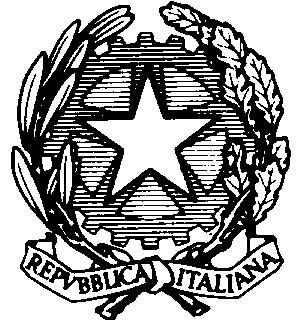 MINISTERO DELL’ISTRUZIONE DELL’UNIVERSITA’ E DELLA RICERCA  UFFICIO SCOLASTICO REGIONALE PER IL LAZIOIST. PROF. DI STATO  PER  L’ENOGASTRONOMIA  E  L’OSPITALITA’ ALBERGHIERAIPSEOA  Vincenzo GiobertiVia della Paglia, 50  -  00153 ROMAdistretto ix  -  C.F. 97198390581 – CODICE MECCANOGRAFICO    RMRH07000Dmrhh07000d@istruzione.it – www.alberghierotrastevere.edu.it  –  06.121128025Modulo PER  ALUNNI GIA’ FREQUENTANTIISCRIZIONE ALLA CLASSE SUCCESSIVA – Servizi per l’ Enogastronomia e l’Ospitalità Alberghiera Il sottoscritto ………………………………………………………….in qualità di PADRE 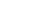 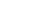  e la sottoscritta ............................... . …………………………………in qualità di MADREAllegano alla presente ricevuta del versamento del contributo volontario di  (barrare la casella corrispondente)   effettuato sul c/c n.001028736138 intestato a IPSEOA  Gioberti  Via della Paglia, 50  -  00153 ROMANota bene: solo per l’iscrizione dalla classe III alla classe IV  è previsto il versamento della  la tassa erariale pari a 21.17 €; mentre per l’iscrizione dalla classe IV alla classe V è previsto il versamento della  tassa erariale di 15.13 € da versare sul c/c postale 1016 intestato Agenzia Entrate (il bollettino è disponibile presso gli Uffici Postali)I sottoscritti dichiarano di essere consapevoli che la Scuola può utilizzare i dati contenuti nella presente autocertificazione esclusivamente nell’ambito e per i fini istituzionali propri della Pubblica Amministrazione(Decreto legislativo 30 giugno 2003, n.196e regolamento ministeriale 7.12.2006, n.305).Firma del Padre________________________   Firma della Madre ________________________       N.B I dati rilasciati sono utilizzati dalla scuola nel rispetto delle norme sulla privacy, di cui al Regolamento definito con D.M 7 dicembre 2006, n.3Data_____________________________Data _______________MINISTERO dell’ISTRUZIONE dell’UNIVERSITÀ e della RICERCAUFFICIO SCOLASTICO REGIONALE PER IL LAZIOIST. PROF. DI STATO PER L’ENOGASTRONOMIA E L’OSPITALITA’ ALBERGHIERAIPSEOA “VINCENZO GIOBERTI”Via della Paglia, 50-00153 ROMA (RM)Codice Fiscale: 97198390581       Codice Meccanografico: RMRH07000D Modulo integrativo per le scelte da parte degli alunni che non si avvalgono dell’insegnamento della religione cattolica per l’anno scolastico 2020/2021Alunno/a ____________________________________________________La scelta ha effetto per l’intero anno scolastico cui si riferisce.(La scelta si esercita contrassegnando la voce che interessa) [X]  A) ENTRATA/USCITA DALLA SCUOLA (OBBLIGATORIA solo se coincidente con la prima e l’ultima ora di lezione). (*)DESCRIVERE LE MODALITA’ DI USCITA DELL’ALUNNO DALLA SCUOLA, SECONDO QUANTO STABILITO CON LA C.M. N.9 DEL 18/1/1991 (AD. ESEMPIO: PRELEVATO DAL TUTORE, AUTONOMAMENTE, ECC.)_____________________________________________________________La scelta si esercita contrassegnando la voce che interessa in alternativa all’opzione A [ ]  B) ATTIVITÀ DIDATTICHE E FORMATIVE (materia alternativa)	                                [ ]  C) ATTIVITÀ DI STUDIO E/O DI RICERCA INDIVIDUALI CON ASSISTENZA DI PERSONALE DOCENTE       Data _____________________________	Firma del padre: _____________________________________________Firma della madre: _____________________________________________(*) nel caso di alunno minore subentra la responsabilità del genitore o di chi ne fa le veci, pertanto è necessario che la dichiarazione di uscita dalla scuola sia firmata dal genitore e che il genitore o che esercita la patria potestà dia puntuali indicazioni per iscritto in ordine alle modalità di uscita dell’alunno dalla scuola. In caso di genitori separati o divorziati è prevista la firma di entrambi (art. 155 codice civile, modificato dalla legge 08.02.2006 n. 54) Nota al Trattamento dei Dati PersonaliInformativa sul trattamento dei dati personali(Art. 13 del d. lgs. 30 giugno 2003, n. 196, recante "Codice in materia di protezione dei dati personali") L’Istituto di Istruzione Superiore Vincenzo Gioberti, in qualita' di titolare del trattamento, informa che tutti i dati personali che riguardano gli alunni e le loro famiglie, ivi compresi quelli sensibili, raccolti attraverso la compilazione del modulo delle iscrizioni scolastiche, saranno trattati in osservanza dei presupposti e dei limiti stabiliti dal Codice, nonche' dalla legge e dai regolamenti, al fine di svolgere le funzioni istituzionali in materia di iscrizione alle classi successive alla classe prima e di verifica dell'assolvimento dell'obbligo di istruzione.Il trattamento dei dati avverra', anche con l'utilizzo di strumenti elettronici, ad opera di dipendenti dell’ Istituzione scolasticha, incaricati ed istruiti opportunamente, attraverso logiche strettamente correlate alle finalita' per le quali i dati sono raccolti; eccezionalmente, i dati potranno essere conosciuti da altri soggetti istituzionali, quali Regioni, Province ed Enti locali, che forniscono servizi o svolgono attivita' strumentali in favore degli alunni e degli studenti.Il conferimento dei dati e' obbligatorio per quanto attiene alle informazioni richieste dal modulo delle iscrizioni; la mancata fornitura potra' comportare l'impossibilita' della definizione dei procedimenti connessi alle iscrizioni degli alunni.   Normativa di riferimento (ambito scolastico; per la normativa riferita all'istruzione e formazione regionale si rimanda ai siti istituzionali delle Regioni):- DPR 20 marzo 2009, n. 81, 'Norme per la riorganizzazione della rete scolastica e il razionale ed efficace utilizzo delle risorse umane della scuola, ai sensi dell'articolo 64, comma 4, del decreto-legge 25 giugno 2008, n. 112, convertito, con modificazioni, dalla legge 6 agosto 2008, n. 133'.- DPR 20 marzo 2009, n. 89, 'Revisione dell'assetto ordinamentale, organizzativo e didattico della scuola dell'infanzia e   del primo ciclo di istruzione ai sensi dell'articolo 64, comma 4, del decreto-legge 25 giugno 2008, n. 112, convertito,   con modificazioni, dalla legge 6 agosto 2008, n. 133'.- DPR 15 marzo 2010, n. 89, 'Regolamento recante revisione dell'assetto ordinamentale, organizzativo e didattico dei licei a   norma dell'articolo 64, comma 4, del decreto-legge 25 giugno 2008, n. 112, convertito, con modificazioni, dalla legge 6 agosto 2008, n. 133'.- DPR 15 marzo 2010, n. 87, 'Regolamento recante norme per il riordino degli istituti professionali, a norma dell'articolo 64, comma 4, del decreto-legge 25 giugno 2008, n. 112, convertito, con modificazioni, dalla legge 6 agosto 2008, n. 133'.- DPR 15 marzo 2010, n. 88, 'Regolamento recante norme per il riordino degli istituti tecnici, a norma dell'articolo 64, comma 4, del decreto-legge 25 giugno 2008, n. 112, convertito, con modificazioni, dalla legge 6 agosto 2008, n. 133'.- DPR 7 marzo 2013, n. 52, 'Regolamento di organizzazione dei percorsi della sezione ad indirizzo sportivo del sistema dei licei'. - Decreto legislativo 15 aprile 2005, n. 76, 'Definizione delle norme generali sul diritto-dovere all'istruzione e alla formazione, a norma dell'articolo 2, comma 1, lettera c), della legge 28 marzo 2003, n. 53'.- Decreto legislativo 17 ottobre 2005, n. 226, 'Norme generali e livelli essenziali delle prestazioni relativi al secondo ciclo del sistema educativo di istruzione e formazione, a norma dell'articolo 2 della legge 28 marzo 2003, n. 53'.- Legge 27 dicembre 2006, n. 296, 'Disposizioni per la formazione del bilancio annuale e pluriennale dello Stato' e, in particolare, articolo 1, comma 622, concernente le modalita' di assolvimento dell'obbligo di istruzione decennale.- Legge  5 febbraio 1992, n. 104, 'Legge-quadro per l'assistenza, l'integrazione sociale e i diritti delle persone handicappate', e successive modificazioni.- Legge 8 ottobre 2010, n. 170 'Nuove norme in materia di disturbi specifici di apprendimento in ambito scolastico'.- DPR 31 agosto 1999, n. 394, 'Regolamento recante norme di attuazione del testo unico delle disposizioni concernenti la disciplina dell'immigrazione e norme sulla condizione dello straniero, a norma dell'articolo 1, comma 6, del decreto legislativo 25 luglio 1998, n.286'.- Circolare ministeriale 8 gennaio 2010, n. 2, 'Indicazioni e raccomandazioni per l'integrazione di alunni con cittadinanza non italiana'.- Accordo, con protocollo addizionale, tra la Repubblica Italiana e la Santa Sede firmato il 18 febbraio 1984, ratificato con la legge 25 marzo 1985, n. 121, che apporta modificazioni al Concordato Lateranense dell'11 febbraio 1929, e successive modificazioni.- Articolo 155 del codice civile, modificato dalla legge 8 febbraio 2006, n. 54. - Circolare ministeriale recante 'Iscrizioni alle scuole dell'infanzia e alle scuole di ogni ordine e grado per l'anno scolastico 2015/2016', n. 51 del 18-12-2014.In relazione ai predetti trattamenti potrà esercitare i diritti di cui all'Art. 7 del Dlgs. 196/2003 qui di seguito riportato:Art. 7. Diritto di accesso ai dati personali ed altri diritti1. L'interessato ha diritto di ottenere la conferma dell'esistenza o meno di dati personali che lo riguardano, anche se non ancora registrati, e la loro comunicazione in forma intelligibile.2. L'interessato ha diritto di ottenere l'indicazione:a) dell'origine dei dati personali;b) delle finalità e modalità del trattamento;c) della logica applicata in caso di trattamento effettuato con l'ausilio di strumenti elettronici;d) degli estremi identificativi del titolare, dei responsabili e del rappresentante designato ai sensi dell'articolo 5, comma 2;e) dei soggetti o delle categorie di soggetti ai quali i dati personali possono essere comunicati o che possono venirne a conoscenza in qualità di rappresentante designato nel territorio dello Stato, di responsabili o incaricati.3. L'interessato ha diritto di ottenere:a) l'aggiornamento, la rettificazione ovvero, quando vi ha interesse, l'integrazione dei dati;b) la cancellazione, la trasformazione in forma anonima o il blocco dei dati trattati in violazione di legge, compresi quelli di cui non è necessaria la conservazione in relazione agli scopi per i quali i dati sono stati raccolti o successivamente trattati;c) l'attestazione che le operazioni di cui alle lettere a) e b) sono state portate a conoscenza, anche per quanto riguarda il loro contenuto, di coloro ai quali i dati sono stati comunicati o diffusi, eccettuato il caso in cui tale adempimento si rivela impossibile o    comporta un impiego di mezzi manifestamente sproporzionato rispetto al diritto tutelato.4. L'interessato ha diritto di opporsi, in tutto o in parte:a) per motivi legittimi al trattamento dei dati personali che lo riguardano, ancorché pertinenti allo scopo della raccolta;b) al trattamento di dati personali che lo riguardano a fini di invio di materiale pubblicitario o di vendita diretta o per il compimento di ricerche di mercato o di comunicazione commerciale. Il sottoscritto _____________________________ , in qualità di PADRE, e la sottoscritta ________________________________, in qualità di MADRE, dichiarano di aver acquisito le informazioni fornite dal titolare del trattamento ai sensi dell'articolo 13 del D.Lgs. 196/2003 e di prestare il loro consenso al trattamento dei dati personali per i fini indicati.Data…………………				Firma del Padre___________________________						Firma della Madre_________________________INFORMATIVA SULLA RESPONSABILITA' GENITORIALEQui di seguito le nuove disposizioni contenute nel decreto legislativo 28 dicembre 2013, n. 154 che ha apportato modifiche al codice civile in tema di filiazione. Si riportano le specifiche disposizioni concernenti la responsabilità genitoriale.Art. 316 co. 1Responsabilità genitoriale.Entrambi i genitori hanno la responsabilità genitoriale che è esercitata di comune accordo tenendo conto delle capacità, delle inclinazioni naturali e delle aspirazioni del figlio. I genitori di comune accordo stabiliscono la residenza abituale del minore.Art. 337- ter co. 3Provvedimenti riguardo ai figli.La responsabilità genitoriale è esercitata da entrambi i genitori. Le decisioni di maggiore interesse per i figli relative all'istruzione, all'educazione, alla salute e alla scelta della residenza abituale del minore sono assunte di comune accordo tenendo conto delle capacità, dell'inclinazione naturale e delle aspirazioni dei figli. In caso di disaccordo la decisione è rimessa al giudice. Limitatamente alle decisioni su questioni di ordinaria amministrazione, il giudice può stabilire che i genitori esercitino la responsabilità genitoriale separatamente. Qualora il genitore non si attenga alle condizioni dettate, il giudice valuterà detto comportamento anche al fine della modifica delle modalità di affidamento.Art. 337-quater co. 3Affidamento a un solo genitore e opposizione all'affidamento condiviso.Il genitore cui sono affidati i figli in via esclusiva, salva diversa disposizione del giudice, ha l'esercizio esclusivo della responsabilità genitoriale su di essi; egli deve attenersi alle condizioni determinate dal giudice. Salvo che non sia diversamente stabilito, le decisioni di maggiore interesse per i figli sono adottate da entrambi i genitori. Il genitore cui i figli non sono affidati ha il diritto ed il dovere di vigilare sulla loro istruzione ed educazione e può ricorrere al giudice quando ritenga che siano state assunte decisioni pregiudizievoli al loro interesse.Alla luce delle disposizioni sopra indicate, la richiesta di iscrizione, rientrando nella responsabilità genitoriale, deve essere sempre condivisa da entrambi i genitori.   Pertanto il sottoscritto _____________________________ , in qualità di PADRE, e la sottoscritta ________________________________, in qualità di MADRE, dichiarano di aver effettuato la scelta nell'osservanza delle norme del codice civile sopra richiamate in materia di responsabilita' genitoriale. 						Firma del Padre___________________________Data…………………				Firma della Madre_________________________     Gli alunni che si iscrivono e frequentano L’Istituto Gioberti e i loro genitori conoscono, sottoscrivono e rispettano il seguente patto di corresponsabilità approvato dal Collegio dei Docenti e dal Consiglio di istituto.PATTO DI CORRESPONSABILITÀVisto l’art.3 del D.P.R. n.235/2007 del 21 novembre questo Liceo, in piena sintonia con quanto stabilito dal regolamento delle studentesse e degli studenti, sottoscrive il seguente Patto di Corresponsabilità finalizzato a definire, in maniera puntuale e condivisa, i diritti ed i doveri nel rapporto tra istituzione scolastica, famiglie e studenti.LA SCUOLA SI IMPEGNAad essere un luogo di crescita civile e culturale degli studenti per formare cittadini consapevoli delle loro identità;a favorire l’accettazione dell’ “altro” e la solidarietà;a favorire la piena integrazione degli studenti diversamente abili, promuovere iniziative di accoglienza ed integrazione degli studenti stranieri;a favorire l’acquisizione ed il potenziamento delle abilità cognitive e culturali che consentano le rielaborazioni personali;a sostenere un rapporto aperto al dialogo e alla collaborazione;a garantire la massima trasparenza nella valutazione e nella comunicazione mantenendo un costante rapporto con le famiglie, gli studenti e le studentesse;a garantire un’attenzione vigile e costante per il buon andamento dell’Istituto scolasticoI GENITORI SI IMPEGNANOa condividere con i propri figli il patto educativo sottoscritto con l’istituzione scolastica;a valorizzare l’istituzione scolastica instaurando un positivo clima di dialogo e di reciproca collaborazione con i docenti;a favorire il rispetto dell’orario scolastico e della frequenza alle lezioni dei propri figli;a verificare che l’abbigliamento del proprio figlio sia consono all’ambiente in cui va ad operare;a partecipare agli incontri periodici tra scuola e famiglia per informarsi costantemente del percorso didattico - educativo dei propri figli;a conoscere e prendere atto del Regolamento d’Istituto e di Disciplina approvato dal Consiglio d’Istituto.GLI ALUNNI SI IMPEGNANOa rispettare la scuola come insieme di persone, ognuna con la propria sensibilità e cultura;a rispettare gli spazi, gli arredi e i laboratori della scuola;ad usare un linguaggio consono ad un ambiente educativo nei confronti dei docenti, dei compagni, del personale ausiliario e a presentarsi con un abbigliamento consono al luogo di lavoro;essere puntuali alle lezioni, frequentare con regolarità e svolgere costantemente il lavoro assegnato a scuola e per casa;ad adottare un comportamento adeguato e corretto nelle diverse situazioni volto alla salvaguardia della sicurezza propria e degli altri;a rispettare il Regolamento d’Istituto e di Disciplina. “A mero titolo informativo per le famiglie e in uno spirito di reciproca collaborazione, si ricorda che la sottoscrizione del Patto di Corresponsabilità non esonera i genitori dalle responsabilità gravanti su di loro (responsabilità civile art.2048, primo comma,c.c. “per culpa in educando”) soprattutto in caso di gravi episodi di violenza, di bullismo o di vandalismo, per eventuali danni causati dai figli a persone o cose durante il periodo di svolgimento delle attività didattiche.”Roma__________________																	                      Firma_________________________________							         Firma _________________________________Genitore o chi esercita la potestà Nel caso di genitori separati/divorziati è prevista la firmadi entrambi i genitori (cfr articolo 155 del Codice Civile,modificato dalla Legge 8 febbraio 2006, n. 54).C H I E D ONOl’iscrizione dell’ALUNNO/A……………………………………………………… già iscritto/a alla classe ………..,alla classe……………..  Sez………  (indicare classe a.s. 2020/21)              Solo per la classi seconde scelta del corso per l’a.s. 2020/21:       Accoglienza turistica                          Servizi si sala e vendita          Enogastronomia cucina                     Enogastronomia Prodotti dolciariA tal fine in base alle norme sullo snellimento dell’attività amministrativa, consapevoli delle responsabilità cui si va incontro in caso di dichiarazione non corrispondente al vero,  DICHIARANO che l’alunno/a:è nato/a………………………………………………………………….il…………………………………….è cittadino italiano …………  o in caso negativo precisare la cittadinanza ……………………………………….è residente a……………………………Prov…………...CAP…………………Circoscrizione…………………….Via/Piazza……………………………………….…………………………………………………………. n………..CF…………………………………………….Cell Padre…………………….. Cell Madre………………..…………indirizzo e-mail padre ………………………………………indirizzo email madre…………………………............EURO 150,00- Biennio  - Triennio di enogastronomia, Servizi di sala e vendita, Prodotti dolciariEURO 100,00Classi 3° - 4° - 5°   Articolazione Accoglienza TuristicaINSEGNAMENTO RELIGIONE CATTOLICAART.310 comma 4 D.L.vo 297/94"Gli studenti della scuola secondaria superiore esercitano personalmente all'atto dell'iscrizione, per ogni anno scolastico, a richiesta dell'autorità scolastica, il diritto di scegliere se avvalersi o non avvalersi dell'insegnamento della religione cattolica"INTENDO AVVALERMI DELL'INSEGNAMENTO DELLA RELIGIONE CATTOLICA PER l’a.s. 2020/21SI |____|    NO  |____|Si ricorda agli Studenti che volessero variare la propria scelta se avvalersi o meno della Religione Cattolica che possono farlo solo in questo momento dell’anno contestualmente alla presente domanda e non potrà essere successivamente modificata Firma dello studente _________________________________________Firma del Padre_____________________________________________    Firma della Madre___________________________________________  